Отчет ДЕЯТЕЛЬНОСТИМЕТОДИЧЕСКОГО ЦЕНТРАсистемы образованияНОВОАЛЕКСАНДРОВСКОГО ГОРОДСКОГО ОКРУГАв 2020 -2021 учебном году Система работы по самоопределению и профессиональной ориентации обучающихся (стр. 1-6).     Управлением образования совместно с общеобразовательными учреждениями Новоалександровского городского округа  ведется профориентационная работа с целью организации работы для поступления в профессиональные образовательные организации, а также  по мотивации школьников на освоение рабочих профессий.  По инициативе президента России, В.В.Путина  в Российской Федерации реализуется проект по профориентации школьников «Билет в будущее». Оператором нового единого проекта по профориентации стал Союз «Агентство развития профессиональных сообществ и рабочих кадров «Молодые профессионалы (Ворлдскиллс Россия)».     Ежегодно в Ставропольском крае проходит региональный чемпионат «Молодые профессионалы» (WorldSkills Russia). 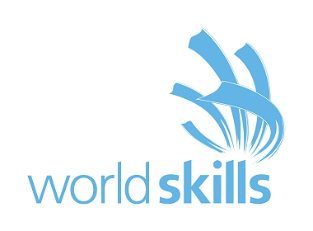 Чемпионат WorldSkills — крупнейшее соревнование мирового уровня, где участвуют как молодые рабочие, так и взрослые, опытные специалисты и наставники, являющиеся экспертами конкурсов по профессиям.     26 мая 2021 года учащиеся 8,10 классов МОУ СОШ №7,10,13,14 посетили площадки Открытого регионального чемпионата «Молодые профессионалы» ((WorldSkills Russia) Ставропольского края-2021 на базе Северо-Кавказского федерального университета. В институте математики и информационных технологий имени профессора Н.И.Червякова представители ВУЗа познакомили учащихся с компетенциями отборочного чемпионата: «Сетевое и системное администрирование», «Веб-дизайн и разработка», «Кибербезопасность», «Архитектор интеллектуальных систем управления».    4 декабря 2020 года СКФУ провел профориентационное мероприятие «Путешествие в мир инклюзивного высшего образования» для лиц с инвалидностью и ОВЗ в режиме видеоконференцсвязи.  Будущие абитуриенты, родители, педагоги проинформированы о возможности получения инклюзивного высшего образования в вузах СКФО.         Северо-Кавказский федеральный университет при поддержке министерства образования Ставропольского края, с целью оказания помощи выпускникам, в том числе с ОВЗ и инвалидностью, 2020/21 учебного года в выборе профессий и выпускных экзаменов в форме ЕГЭ, провел с 17.12.2020 г. по 28.01.2021 г. провел совместные родительские четверги в формате онлайн.   Юридический институт СКФУ в феврале 2021 года провел день открытых дверей для выпускников 9-11 классов, который прошел в онлайн формате.   Григорополисский сельскохозяйственный техникум имени атамана М.И.Платова является площадкой для реализации проекта «Билет в будущее».  В рамках реализации проекта  ранней профориентации  «Билет в будущее» и регионального проекта «Успех каждого ребенка в Ставропольском крае» в апреле-мае 2021 года обучающиеся 9 классов общеобразовательных учреждений Новоалександровского городского округа посетили Дни открытых дверей, проводимые Григорополисским сельскохозяйственным техникумом имени атамана Платова.   Для ребят организованы мастер-классы студентами и мастерами п/о по специальности «Механизация сельского хозяйства» и профессиям «Тракторист-машинист сельскохозяйственного производства, «Повар-кондитер», «Слесарь по ремонту сельскохозяйственной техники». Будущие студенты получили возможность не только окунуться в атмосферу   учебного заведения, но и задать интересующие их вопросы администрации техникума и преподавательскому составу, а также самим студентам, узнать об образовательных программах, условиях приёма и обучения. Школьникам предложено бесплатное тестирование на предмет выбора профессии с последующей консультацией психологов.   В рамках профориентационной работы Ставропольский государственный аграрный университет 27 ноября 2020 года для учащихся 9-11 классов и родителей провел онлайн-мероприятие «День открытых дверей факультетов экономического, учетно-финансового и социально-культурного сервиса и туризма – ONLINE». В рамках мероприятия студенческий актив университета представил студенческую жизнь и особенности обучения по каждому направлению. В рамках эфира проведена викторина. Самым активным участникам мероприятия вручались различные ценные призы (Mi Band 5, беспроводные наушники Xiaomi). Трансляция онлайн-мероприятия проходила в социальной сети «ВКонтакте». В Дне открытых дверей, проходившем в формате ОНЛАЙН, приняли участие более трех сот пятидесяти учащихся 9-11 классов и родителей общеобразовательных учреждений Новоалександровского городского округа.    Продолжается цикл всероссийских экологических акций для школьников, педагогов и родительской общественности. Обучающиеся Новоалександровского городского округа 6 февраля 2021 года стали участниками Всероссийской онлайн – акции «Дети в науке». Участники написали пост и короткометражный ролик о своих научных открытиях: «Мои открытия», «Открытия, которые меня вдохновляют», «Дети в науке». Свои работы ребята размещали в социальных сетях: – #ДетивНауке74, #ДетивНауке, #ДрузьяЗемли.20 марта 2021 года для учащихся 9-11 классов общеобразовательных организаций Новоалександровского городского округа и родителей Ставропольский государственный аграрный университет провел День открытых дверей. Выпускники посетили факультеты «Электроэнергетический» «Механизации сельского хозяйства».  В программе мероприятия знакомство с факультетом агробиологии, земельных ресурсов; экологии и ландшафтной архитектуры.  Старшеклассникам рассказывали о правилах приема в учреждение, о необходимых документах в приемную комиссию для регистрации и участия в конкурсном отборе, о сроках проведения приема в университете и перечне вступительных испытаний для поступающих на 1 курс всех категорий граждан, а также о правилах целевого поступления.                                               22 апреля 2021 года  Ставропольский колледж сервисных технологий и коммерции в общеобразовательных учреждениях Новоалександровского городского округа провел профориентационную работу с учащимися 9,11 классов.Представители колледжа посетили школы округа для общения с обучающимися.     Преподаватели колледжа пригласили выпускников 9 классов, будущих абитуриентов, на учебу в 2021 году. Об условиях поступления, о востребованных специальностях, преимуществах обучения, материально-технической базе рассказали девятиклассникам представители СКСТиК.   27 апреля 2021 года прошел день открытых дверей в режиме онлайн Института Радиотехнических Систем и Управления Южного федерального университета и Колледжа ЮФУ. В мероприятии приняли участие выпускники 9,11 классов средней школы №2,3,5,6,8,9,10,11,12 Новоалександровского городского округа.   Представители института ознакомили учащихся с условиями поступления и направлениями подготовки. 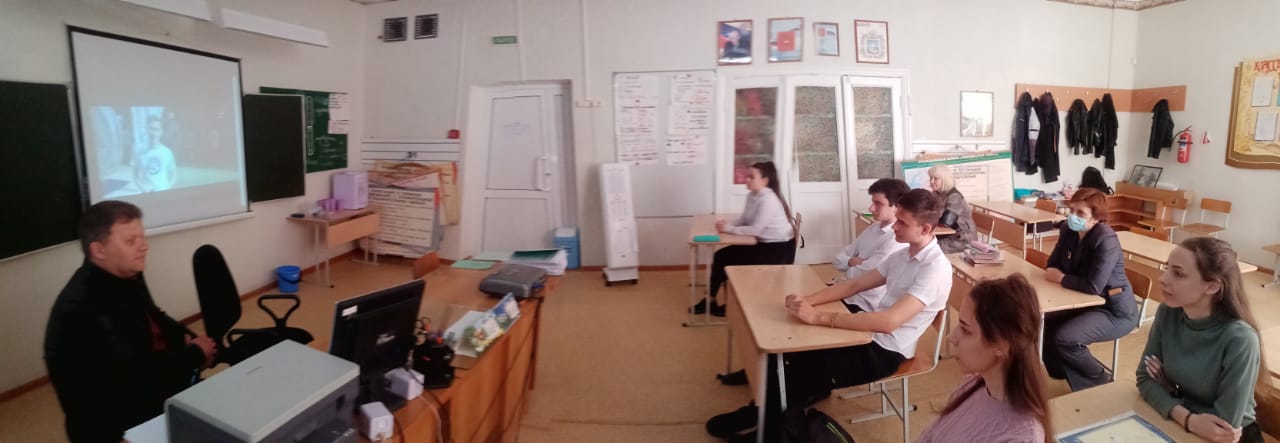 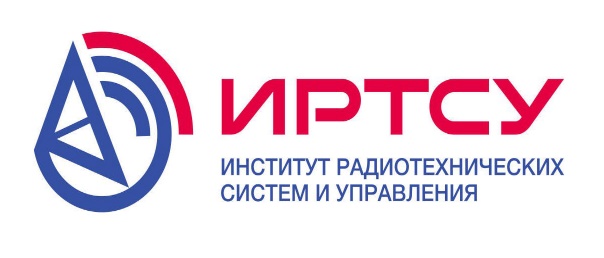 
   30 апреля 2021 года представители Армавирского механико-технологического института, который является филиалом Кубанского государственного технологического университета, провели с учащимися 10-11 классов общеобразовательных учреждений Новоалександровского городского округа День открытых дверей в режиме онлайн. Учащимся рассказали об условиях поступления в ВУЗ, профилях и направлениях подготовки, студенческих активностях в период обучения.   В рамках профориентационной работы выпускники школ Новоалександровского городского округа приняли участие во Всероссийском уроке генетики. Цель мероприятия - создание условий для устойчивого познавательного интереса к изучению генетики и осознанного выбора будущей профессии, связанной с генетическими технологиями. Всероссийский форум профессиональной ориентации «ПроеКТОриЯ» объединяет экспертов крупнейших российских компаний, лучших педагогов страны и мотивированных школьников для решения актуальных вопросов в области профессиональной ориентации и самоопределения. В рамках реализации Всероссийского проекта «ПроеКТОриЯ»  в общеобразовательных учреждениях округа среди учащихся 8-11 классов проведены открытые уроки по профессиональной навигации школьников. Тематика уроков самая разнообразная. В 2020-2021 учебном году учащиеся школ стали участниками Большого открытого урока,  уроков по темам, посвященным исторической памяти о подвиге народа в ВОВ–«Помнить-значит знать», познакомились с профессиями авиационной, космической, судостроительной, сельскохозяйственной отрасли, профессией сварщика и электромонтажника.    Посредством дискуссий, игровых практик, мастер-классов, презентаций от ведущих индустриальных экспертов и бизнес-лидеров учащиеся определяются с будущей профессией.Целевое обучение.   Одной из форм привлечения молодых специалистов в образовательные организации является работа с выпускниками школ по целевому поступлению в высшие учебные заведения на педагогические специальности. В настоящее время на педагогических специальностях обучается 39 человек, из них по целевому набору – 11 человек. На июнь 2021 года управлением образования уже заключено 13 договоров с выпускниками на поступление в Ставропольский государственный педагогический институт (8 договоров), в СКФУ (5 договоров). Система оценки качества подготовки обучающихся (стр. 7-10).    В муниципальной системе оценки качества образования используются муниципальные мониторинги результатов обучения школьников, региональная статистика, результаты государственной итоговой аттестации.   Контроль знаний, умений и навыков учащихся является важной составной частью процесса обучения. Целью контроля является определение качества усвоения учащимися программного материала, диагностирование и корректирование их знаний и умений, воспитание ответственности к учебной работе. Основное внимание специалистов управления образования было сосредоточено на повышении результативности учебно-воспитательного процесса и установлении соответствия подготовки учащихся государственным образовательным стандартам. В практике общего образования используются различные методы текущего и итогового контроля за качеством знаний учащихся. В Новоалекандровском городском округе используются Всероссийские проверочные работы (ВПР в начальной школе -4 класс, в среднем звене - 5, 6, 7, 8 классы, и в старшей школе- 11 классы).      Всероссийские проверочные работы (ВПР) – это контрольные работы по различным предметам, проводимые для школьников всей страны для оценки уровня подготовки школьников с учетом требования ФГОС.     В 2020-2021 учебном году в общеобразовательных организациях   Новоалександровского городского округа  проведены всероссийские проверочные работы.        Результаты Всероссийских проверочных работ показали в среднем 64 % качества.      Результаты региональных проверочных работ учащихся 10-х классов показали в среднем 58,1 % качества.    Одним из приоритетных направлений работы МИДЦ в 2020-2021 учебном году стало оказание методической помощи учителям образовательных организаций, учащиеся которых показали низкие образовательные результаты  по итогам прошлого учебного года.    Анализируя результаты оценочных процедур учащихся начальной школы, основного и старшего звена, можно сделать вывод об удовлетворительном уровне общеобразовательной подготовки.    Недостаточный уровень сформированности умений и навыков учащихся, положительные и отрицательные моменты в выполнении работы, нацеливают на разработку плана мероприятий по устранению типичных ошибок и ликвидации пробелов в знаниях учащихся по основным темам и разделам программы. Использование практико-ориентированных технологий, позволяющих обучать всех учащихся с учетом их индивидуальных особенностей.   Учителям-предметникам по результатам оценочных процедур рекомендовано обратить внимание на типичные ошибки, их причины и возможные пути устранения. Повысить персональную ответственность каждого педагога в результате работы по овладению учащимися основными знаниями, умения и навыками, определяемыми программой и образовательными стандартами, а также объективно оценивать работы учащихся, руководствуясь принятыми нормами оценивания. Даны рекомендации для подготовки индивидуальных программ (траекторий развития) для обучающихся, которые выполнили оценочные процедуры с очень низкими образовательными результатами, и для обучающихся, которые выполнили работы с достаточно высокими показателями, систематически проводить репетиционные работы по материалам открытого банка заданий  НИКО, ВПР с последующим анализом результатов (выявление динамики результатов обучения).   В  2020-2021 году использование результатов оценочных процедур позволило разработать и внедрить программы повышения эффективности преподавания и обучения;-определить узкие места деятельности педколлектива и разработать соответствующие рекомендации для каждого педагога;-выявить наименее подготовленных учащихся в целях предоставления им необходимой помощи;-оказать соответствующую ресурсную, организационную и методическую поддержки неэффективно работающим учителям;-иметь независимую оценку деятельности отдельного педагога, группы педагогов  для организации работы с педкадрами.Государственная итоговая аттестация. За последние годы модель проведения ЕГЭ доказала свою состоятельность, достигнут высокий уровень объективности и прозрачности экзамена.         Ежегодно школы дают 100 балльный результат по русскому языку. В 2021 году  «стобалльницей» стала Пыхтина Дарина, ученица МОУ гимназия №1 г.Новоалександровск, учитель – Вакалова Светлана Александровна.Ежегодно растет число выпускников, получивших высокие баллы. По русскому языку свыше 90 баллов набрали 31 человек  - 14%.  Радуют высокие результаты обществознанию-99 баллов, биологии -98 баллов, по информатике и ИКТ -98 баллов, литературе -97 баллов,  истории -96 баллов, по химии -95 баллов, английскому языку – 91 балл, профильной математике -90 баллов. Свыше 80 баллов (87 баллов –это наивысший) результаты по физике.Анализ выбора экзаменов  участниками ЕГЭ 2021 года показал, что приоритетными остаются:    Наименее востребованными оказались:  литература  - 16 человек (8%), информатика и ИКТ – 13 человек (6,5%),  иностранный язык – 6 человек (3%), география –  5 человек (2%),     Выпускники 9-х классов получили «зачет» по устному собеседованию как условие допуска обучающихся к государственной итоговой аттестации.  Аттестаты получили 100 % выпускников 9-х классов. Система выявления, поддержки и развития способностей и талантов у детей и молодежи (стр. 11-25)        Всероссийская олимпиада школьников – самое массовое ежегодное мероприятие по работе с одарёнными школьниками в системе российского образования.    Проведение всероссийских предметных олимпиад - это одна из самых распространенных форм работы с одаренными детьми. Олимпиада – это проверенный способ выявить детей, имеющих выдающиеся способности, дать им мотив и возможности для дальнейшего развития и реализации этих способностей. 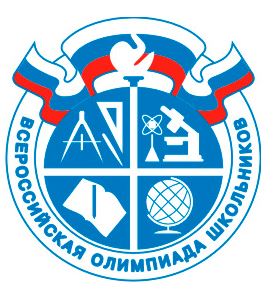    В общеобразовательных учреждениях Новоалександровского городского округа  школьный этап Всероссийской олимпиады школьников 2020-2021 учебного года проходил с 21 сентября  по 14 октября по 21 предмету. В ней приняли участие обучающиеся 4-11 классов.    Определение итогового рейтинга школьного этапа олимпиады позволило выявить наиболее подготовленных участников и сформировать соответствующий контингент для следующего муниципального этапа олимпиады, который начался с 19 ноября и завершился 7 декабря 2020 года. В нем приняли участие 484 обучающихся 7-11 классов общеобразовательных учреждений Новоалександровского городского округа.                                                                                      По итогам муниципального этапа олимпиады 37 участников стали победителями и 124 человека- призерами.   Следующий, региональный этап олимпиады  проводился с 12 января по 25 февраля 2021 года на базе высших учебных заведений Ставропольского края.Участниками регионального этапа Всероссийской олимпиады школьников 2020-2021 года по предметам гуманитарной и естественнонаучной направленности стали 28 учащихся.     В региональном этапе приняли участие 28 обучающихся 9-11 классов. По итогам регионального этапа шесть участников достойно показали знания и практические умения: Пыхтина Дарина, 11 класс Гимназия №1 - победитель по обществознанию, Русяйкина Дарья, 10 класс Гимназия №1 -призер по обществознанию, Зинковский Илья, 10 класс средняя школа №4 – и Иванова Анна, 11 класс лицей «Экос» - призеры по ОБЖ, Кириченко Анастасия, 9 класс средняя школа №2 – призер по литературе  Радионовский Кирилл, 10 класс средняя школа №7 – призер по физической культуре.    По итогам заключительного этапа всероссийской олимпиады школьников победитель муниципального и регионального этапов Пыхтина Дарина., ученица МОУ Гимназия №1 г.Новоалександровск стала призером.         С целью создания условий для интеллектуального и творческого развития школьников, поддержки одаренных детей 30 марта 2021 года в общеобразовательных учреждениях Новоалександровского городского округа проведен отборочный тур краевой олимпиады обучающихся первых классов «Созвездие».  Олимпиада проводилась Государственным автономным образовательным учреждением дополнительного образования «Центр для одаренных детей «Поиск» при поддержке министерства образования Ставропольского края. В отборочном туре олимпиады приняли участие 70 первоклассников. Подведены итоги финала краевой олимпиады обучающихся 1-х классов «Созвездие», в котором приняли участие 23 обучающихся школ округа. По итогам финального этапа определены три абсолютных победителя олимпиады:
-Ермолаев Дмитрий, средняя школа №5 (учитель Левшакова Светлана Викторовна);
-Лаврова Арина, Гимназия №1 (учитель Малахова Галина Алексеевна);
-Рыбникова Дарья, лицей «Экос» (учитель Васюкова Олеся Петровна);
Работы финалистов направлены в центр для одаренных детей «Поиск» города Ставрополя для участия в региональном этапе олимпиады «Созвездие».     Команда учащихся 10 класса МОУ гимназия №1 Вольф Мария, Журавлев Кирилл, Олейникова Майя, Русяйкина Дарья и их руководитель Новожилова Людмила Владимировна вышли в полуфинал I регионального чемпионата по финансовой грамотности в Ставропольском крае.
 24 апреля 2021 года Гуманитарный институт Северо-Кавказского федерального университета провёл для учащихся общеобразовательных учреждений Ставропольского края олимпиаду по рекламе и связям с общественностью «Медиаталант». Школьникам дана возможность проявить свои творческие способности в области, связанной с рекламной и PR-деятельностью, способствовать дальнейшему творческому, профессиональному развитию, поступлению в Гуманитарный институт СКФУ на направление подготовки «Реклама и связи с общественностью». 13 мая 2021 года состоялась торжественная Церемония награждения, в которой приняли участие ученики гимназии №1 г.Новоалександровска. Дипломом II степени награждена Пальчех Алина, учащаяся 11 класса. Сертификат вручен Щербинину Никите, ученику 10 класса.
  В октябре 2020 года прошел полуфинал Всероссийского конкурса «Большая перемена» - проект президентской платформы «Россия – страна возможностей». В конкурсе приняли участие  5 обучающихся Новоалександровского городского округа: Чикова Ульяна, Винников Никита и Сапунова Нина, средняя школа №11 х. Красночервонный; Бокова Алена, средняя школа №5 г. Новоалександровск и Есина Виктория, средняя школа №10 п. Радуга. С полуфиналистами проведены  тренинги на развитие soft skills, решать кейсовые задания от ведущих российских компаний и вузов и участвовать в «полезной программе» по приобщению к добровольческому движению. Также конкурсанты участвовали в играх на командообразование и творческие мастер-классы.   «Северная Венеция» - так назывался XIX Международный конкурс—фестиваль, который проходил в городе Санкт-Петербург, где приняли участие десять школьников средней школы №11 х.Красночервонного. Ребята на высоком уровне продемонстрировали свое мастерство и творчество и награждены дипломами в самых разных номинациях.Конкурсное движение и тематические уроки, соревнования, акции, конференция, сборы, телеуроки     Образовательные учреждения Новоалександровского городского округа 3 сентября 2020 года приняли участие во Всероссийской акции “Диктант Победы” 2020. Диктант приурочен к годовщине в честь 75-летия Победы в Великой Отечественной войне. На базе школ создано 15 площадок, на которых приняли участие 351 учащийся.
Диктант проводился в целях привлечения широкой общественности к изучению истории Великой Отечественной войны, повышения исторической грамотности и патриотического воспитания молодежи.
   Международная акция «Большой этнографический диктант», который проходил с 3 по 8 ноября 2020 года, который состоялся уже в пятый раз. В онлайн - акции приняли участие 878 обучающихся общеобразовательных учреждений Новоалександровского городского округа, 202 педагога и 346 родителей. Задания Диктанта включали в себя 20 вопросов общефедеральной части, которая являлась единой для всех участников, а 10 вопросов относились к региональной части, уникальной для каждого субъекта Российской Федерации.
  Диктант позволил оценить уровень этнографической грамотности участников, их знания о народах, проживающих в России. Он привлек внимание широкой общественности к вопросам межнационального мира и согласия.   29 апреля 2021 года в школах округа организованы площадки для проведения Международной просветительско-патриотической акции «Диктант Победы». В 2021 году акция «Диктант Победы» проводится в третий раз. Вопросы «Диктанта Победы» посвящены трагическим событиям начала Великой Отечественной войны и великим полководцам, маршалов Победы, юбилей которых мы отмечаем в 2021 году: Георгия Константиновича Жукова и Константина Константиновича Рокоссовского. В диктанте приняли учащиеся 8-11 классов образовательных учреждений Новоалександровского городского округа.   С целью привлечения внимания к вкладу русских солдат, ученых и инженеров, ополченцев, детей войны в дело Победы в Великой Отечественной войне 1941-1945 в общеобразовательных организациях Новоалександровского городского округа для обучающихся прошли уроки Победы.
Задачи урока:
- воспитание патриотизма;
- уважение к ратному и трудовому подвигу русского народа;
- формирование у подрастающего поколения сознания необходимости защищать Отечество. В уроке приняли участие 1117 обучающихся школ округа.  15 мая 2021 года обучающиеся 8-11 классов общеобразовательных учреждений Новоалександровского городского ​ округа приняли участие в III Всероссийском «Химическом диктанте 2021». Тема диктанта –«Химия для настоящего и будущего». ​  С целью расширения и углубления знаний обучающихся, связанных с сохранением природных ресурсов Арктики и взаимодействием общества с окружающей средой, 21 мая 2021 года учащиеся общеобразовательных учреждений Новоалександровского городского округа приняли участие во Всероссийском уроке Арктики.В сентябре  2020 года прошли  школьный и  муниципальный этапы Всероссийского конкурса сочинений в 2020 году.      С 18 по 22 сентября прошел муниципальный этап Всероссийского конкурса сочинений в 2020 году.      Конкурс  проходил по четырем  возрастным группам:  - обучающиеся 4-5 классов;  - обучающиеся 6-7 классов;  - обучающиеся 8-9 классов;  -  обучающиеся 10-11 классов     По условиям конкурса на региональный этап представлено три работы обучающихся от каждой возрастной группы.     Целью данного конкурса является возрождение традиций написания сочинения как самостоятельной творческой работы, в которой отражаются личностные, предметные и метапредметные результаты на разных этапах обучения и воспитания личности, обобщения, систематизации и распространения накопительного отечественной методикой эффективного опыта по обучению написанию сочинений и развития связной письменной речи обучающихся.   Члены жюри провели оценку конкурсных материалов в соответствии с критериями,  определили кандидатуры победителей  Конкурса по каждой возрастной категории (по сумме баллов жюри по каждой возрастной группе).     Победителями муниципального этапа Всероссийского конкурса сочинений в 2020 году стали:Абакумова Анастасия - МОУ СОШ №6 с.Раздольное (возрастная группа 4-5 класс)Стыценко Вероника – МОУ СОШ №12 г.Новоалександровск (возрастная группа 6-7 класс)Винников Никита – МОУ СОШ №11 х.Красночервонный (возрастная группа 8-9 класс)Антоник Светлана – МОУ СОШ №5 г.Новоалександровск (возрастная группа 10-11 класс)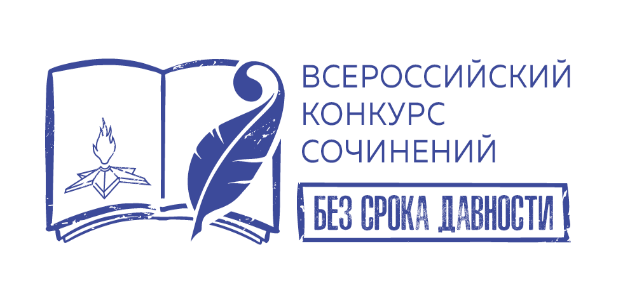    В международный праздник, День без пластиковой упаковки, с 23 по 24 января 2021 года в общеобразовательных учреждениях Новоалександровского городского округа прошла Всероссийская акция «День без пластиковой упаковки» - «Идешь в магазин-не забудь бумажный пакет», «Семейный арт-объект из пластиковой упаковки», просмотр видеоматериалов «К просмотру обязательно!», в которой приняли участие 1177 учащихся 5-11 классов. Целью акции стало привлечение внимания молодежи к проблеме пластикового загрязнения окружающей среды, формирование культуры обращения с отходами, семейных ценностей и экологических традиций.  В период с января по февраль 2021 года для обучающихся школ проводятся Всероссийские онлайн-акции, направленные на знакомство школьников с научными достижениями и именами великих ученых в области естественных наук, вовлечение школьников в научно-исследовательскую деятельность, формирование культуры общения с отходами и популяризации среди детско-юношеского сообщества внутреннего эко-туризма. Сегодня, 30 января обучающиеся школ округа стали участниками Всероссийской онлайн-акции «Дели на три», которая направлена на популяризацию раздельного сбора отходов в школах. Ребята распределяли​ отходы школы на 3 группы: пластик, стекло и бумага в разные контейнеры. По завершению мероприятия фотоматериалы участников акции размещаются в социальных сетях с указанием хештегов: #ДелиНаТриВфеврале, #ДрузьяЗемли).   В честь Дня книгодарения 13 февраля 2021 года обучающиеся общеобразовательных учреждений Новоалександровского городского округа стали участниками Всероссийской онлайн-акции «Подарю книгу». В ходе акции ребятам предлагались следующие активности: написать небольшую рецензию-отзыв на одну из прочитанных книг об экологии и подарить прочитанную книгу друзьям, родственникам, соседям, волонтерам, детским домам, библиотекам, больницам. Материалы акции, по завершению школьники разместили в социальных сетях с указанием хештега: #ДарюКнигу, #ДрузьяЗемли   В преддверии праздника «День защитника Отечества» обучающиеся Новоалександровского городского округа 20 февраля 2021 года приняли участие в онлайн-акции «Экоподарок защитнику». В ходе акции ребята готовили из вторичного сырья полезные подарки к 23 февраля, фото и видеоматериалы изготовления подарка и размещали в социальных сетях с указанием хештегов:
#ЭкоподарокЗащитнику Тамбовскаяобласть, #ЭкоподарокЗащитнику.  27 февраля 2021 года онлайн – акцией «Мой Эко-маршрут» завершился цикл Всероссийских акций по естественнонаучной направленности для школьников. В ходе акции «Мой Эко-маршрут» ребята находили информацию об имеющихся особо охраняемых природных территориях и достопримечательностях своего города, поселка, станицы, хутора или другого региона и составляли программу эко-культурного тура. Составленную программу участники разместили на страницах своих социальных сетей.   С целью вовлечения обучающихся в природоохранную деятельность, расширение знаний о многообразии и значении птиц родного края в общеобразовательных организациях Новоалександровского городского округа прошла Всероссийская Акция «День птиц». В акции приняли участие 815 обучающихся школ округа.   6 апреля 2021 года в общеобразовательных учреждениях Новоалександровского городского округа прошла Акция «Парад идет к ветерану УПБ», посвященная 67-летию движения ученических производственных бригад. Участники трудовых объединений поздравляли ветеранов УПБ с праздником, дарили памятные открытки и сувениры.  Учащиеся МОУ СОШ №4 п.Темижбекского, команда «Парус» стала лучшей в краевом конкурсе «Лучшее детское общественное движение», в номинации «Лучшее первичное отделение РДШ». Участниками отборочного этапа стали 35 команд-участниц, которым предстояло показать знания и умения в интеллектуально-развлекательной битве «Квиз», ​ презентации проектных инициатив команд-участников и кейс-чемпионате. Ребята успешно прошли все этапы конкурса.​ В состав команды вошли: Арустамян Милана, Юзюк Анастасия, Чалченко Арина, Зинковский Илья и Кожухов Владимир.    В Новоалександровском городском округе среди обучающихся 5-11 классов 11 февраля 2021 года прошел муниципальный этап конкурса сочинений «Без срока давности», способствующий формированию положительного отношения подрастающего поколения к сохранению и увековечению памяти о Великой Отечественной войне 1941-1945 годов, привлечению внимания общественности к социально значимым проектам в области образования.     Всероссийский конкурс сочинений “Без срока давности”, уже ставший традиционным, проводится с целью сохранения и увековечения памяти о Великой Отечественной войне 1941-1945 годов.  В оргкомитет конкурса предоставлено 25 сочинений по трем категориям: 5-7 классы; 8-9 классы, 10-11 классы из 12 общеобразовательных организаций. По итогам муниципального этапа определены 3 абсолютных победителя: Трясцин Владимир, ученик 5 класса МОУ СОШ №5 с темой «Алешина яблоня»; Романова Лилия, ученица 9 класса МОУ СОШ №2 с темой «Мой прадед и его уроки»; Убирайлова Маргарита, ученица 10 класса МОУ СОШ№18 с темой «Мечта». Работы абсолютных победителей конкурса направлены на региональный этап Всероссийского конкурса сочинений.Победители муниципального этапа:категория (5-7 классы) – Карыба Виктория (МОУ СОШ №11), Гридина Анастасия (МОУ СОШ №9);категория (8-9 классы) – Соловьева Вера (МОУ СОШ №4), Винников Никита (МОУ СОШ №11);категория (10-11 классы) – Ромих Артем (МОУ СОШ №7).  Призеры муниципального этапа:Категория (5-7 классы) – Уварина Дарья (МОУ СОШ №3); Васичкина Варвара (МОУ СОШ №13), Зюбин Евгений (МОУ СОШ №6), Халилов Амир, Маслов Кирилл (МОУ СОШ №7), Мураева Светлана (МОУ лицей «Экос»), Вориниченко Кирилл (МОУ СОШ №2).Категория (8-9 классы) –  Семак Анастасия (МОУ СОШ №6), Калашникова Елизавета (МОУ СОШ №3), Сусоева Анастасия, Горлова Алина (МОУ СОШ №9), Калугин Дмитрий (МОУ СОШ №8).Категория (10-11 классы) – Барабаш Мария (МОУ СОШ №3), Павликова Юлия (МОУ СОШ №6), Скворцова Алеся (МОУ СОШ №2), Малыхина Анастасия (МОУ СОШ №13), Ткаченко Диана (МОУ СОШ №8).  21 февраля - Международный день родного языка. 
В общеобразовательных учреждениях Новоалександровского городского округа прошли акции, мероприятия, посвященные Международному дню родного языка: тематические уроки «Язык – душа народа», «Родной язык – живое слово»; викторины - «Народы России: расселение, родные языки, культура и быт», «Загадочные названия», «Знатоки русского языка»; круглые столы - «Языковой конформизм и языковой нигилизм», интеллектуальные игры - «Путешествие в страну Лингвистики», «Могуч и прекрасен наш русский язык»; «Собери пословицу»; просмотр видеороликов «Интересные факты о русском языке», «10 тонкостей русского языка».   27 февраля 2021 года в Ставропольском государственном аграрном университете состоялся финал XVI Всероссийской олимпиады по финансовой грамотности, финансовому рынку и защите прав потребителей финансовых услуг – «Финатлон для старшеклассников». Олимпиада проведена для привлечения внимания общественности к вопросам повышения уровня потребительских знаний и финансовой грамотности, а также подготовки квалифицированных кадров для финансовой системы страны. Обучающиеся МОУ СОШ №2 Подставкин Анатолий, МОУ СОШ №11 Сапунова Нина, Чикова Ульяна, Винников Никита, МОУ СОШ №18 Ослякова Ирина приняли участие в олимпиаде.   В апреле 2021 года проведен очный этап XXXII Ставропольской краевой открытой научной конференции школьников. Шебаршинов Никита и Бутко Анастасия ученики 11 класса МОУ СОШ № 2 ст. Григорополисской заняли 1 место в секции "Физика". Ребята защищали исследовательскую работу "Резонансный преобразователь напряжения". Научным руководителем стала Анохина Галина Владимировна учитель физики школы. Антоник Светлана, ученица 11 класса средней школы №5 г. Новоалександровск, стала призёром конференции. Светлана защитила исследовательскую работу «Занятость российской молодежи: структурное измерение (на материалах государственной статистики)».
Научными руководителями стали Момотова Наталья Александровна, учитель русского языка и литературы, и Осипова Мария Ивановна, учитель истории и обществознания.
  Обучающаяся МОУ СОШ №18 ст.Григорополисская  Зотова Арина, ученица 6 класса,  стала победителем. Арина представила исследование на тему: «Использование английского языка в интернет общении».
Гаврилова Юлия, ученица 9 класса — признана призёром. Юлия защитила исследование на тему: «Мел и его влияние на здоровье учителей».
  В декабре 2020 года в г.Ставрополе прошел XII открытый конкурс исследовательских и творческих проектов младших школьников «ЧТО? ОТКУДА? ПОЧЕМУ?». В секции «Естествознание» Корнеева Варвара, ученица 3 класса средней школы №18 ст.Григорополисская, стала победителем (наставник уч. начальных классов  Скрипаева Ольга Ивановна)   В день памяти Валентины Гризодубовой (28 апреля), первой женщины – командира боевого мужского полка в общеобразовательных организациях проведены классные часы: «Полёт продолжается», «Первые женщины-летчицы», «Человек-легенда»; уроки Памяти В.С. Гризодубовой "Огонь войны души её не опалил"; уроки Мужества «Герой Советского Союза Валентина Степановна Гризодубова». Среди учащихся состоялся муниципальный конкурс эссе «Легендарному человеку посвящается…» В ходе мероприятия ребята узнали о героизме и мужестве Валентины Гризодубовой – Герое Советского Союза, отважной летчицы, командиром полка, участвовавшего в обороне Москвы, освобождении Минска, снятии блокады Ленинграда, в других величайших сражениях. С 31 мая по 4 июня 2021 года в общеобразовательных учреждениях Новоалександровского городского округа прошли пятидневные учебные сборы для 84-х юношей десятых классов с использованием различных образовательных технологий, позволяющих обеспечить взаимодействие обучающихся и педагогических работников опосредованно (на расстоянии), в том числе с применением электронного обучения и дистанционных образовательных технологий.    В период прохождения сборов ребята ознакомились с общевойсковыми уставами, воинской дисциплиной, порядком и хранением оружия, военно-медицинской подготовкой, а также освоили навыки огневой подготовки.     С 18 января по 9 февраля 2021 года среди обучающихся общеобразовательных организаций Новоалександровского городского округа прошел муниципальный (заочный отборочный) этап краевого конкурса детского и юношеского литературно-художественного творчества «Дети и книги». Конкурс проходил в целях развития интеллектуального творчества учащихся, выявления и поддержки талантливых. Детей и педагогов в литературно-художественном творчестве. Итоги конкурса в разных номинациях:-  номинация «Проза»: - победители: Васичкина Варвара- МОУ СОШ №13, Малыхина Анастасия, Калугина Лилия, Недождиева Полина- МОУ СОШ №6, Мальцева Ксения- МОУ СОШ №7, Лопатин Роман – МОУ СОШ №12; - призеры: Кузнецова Диана, Шевцов Иван- МОУ СОШ №11, Холодилин Константин- МОУ СОШ №8, Григорьев Глеб – МОУ СОШ №13;-  номинация «Поэзия»:- победители: Карыба Виктория, Винников Никита, Чикова Ульяна- МОУ СОШ №11;-  номинация «Иллюстрации к любимым книгам»:- победители: Дигаева Валерия, Иванова Мария – МОУ СОШ №11, Вунш Роман- МОУ СОШ №14, Литвинов Александр, Нехорошев Даниил – филиал МОУ СОШ №8, Яншина Полина, Исаева Яна- МОУ СОШ №6, Тараканов Егор – МОУ СОШ №7, Хвостова Яна – МОУ ООШ №12, застрожная юлия – МОУ СОШ №4; - призеры: Слободчикова Анастасия, Рычкова Милана, Терещенко Ирина, Хилиманюк Ольга – МОУ СОШ №3;- номинация «Художественное слово»:-победители: Коротких Илья, Суховеева Полина – МОУ СОШ №4, Халилов Амир – МОУ СОШ №7,  Кашира Маргарита – МОУ СОШ №11, Калашникова Алина – МОУ СОШ №8;-призеры: Агаларов Вадим – МОУ СОШ №12;-номинация «Литературоведение»:-победители: Балаян Анжела – МОУ СОШ №18, Суровцева Мария – МОУ СОШ №12;Номинация «Литературное краеведение» - Хачатрян Марина – МОУ СОШ №3 (победитель).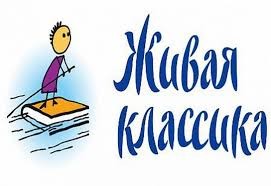   12 марта 2021 года на базе районной детской библиотеки прошел юбилейный десятый муниципальный этап Всероссийского конкурса юных чтецов «Живая классика 2021 года». В нем приняли участие 22 ученика 5-11-х класcов общеобразовательных учреждений Новоалександровского городского округа. Конкурс чтецов — это всегда праздник, в котором участники демонстрируют настоящее мастерство декламации: артистизм, выразительность, оригинальность исполнения.  Победителями муниципального этапа конкурса стали: Арутюнян Кристина, ученица 9 класса средней школы №5  г.Новоалександровск; Иодкин Алексей, ученик 8 класса  гимназии №1 г.Новоалександровск; Халилов Амир, ученик 5 класса средней школы №7 п.Горьковский.   Дипломами лауреата награждены Молоева Мариам, ученица 7 класса основной школы №12 х.Фельдмаршальский, Лосев Максим, ученик 11 класса средней школы  №3 г.Новоалександровск, Вольф Мария, ученица 10 класса  гимназии №1 г.Новоалександровск, Симинихина Анастасия, ученица 9 класса средней школы №3 г.Новоалександровск, Мороз Елена, ученица 9 класса филиала средней школы №8 п.Присадовый. 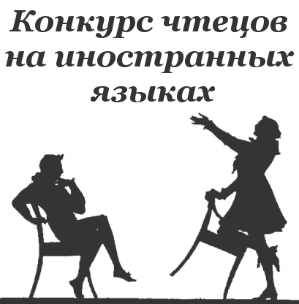    19 апреля 2021 года на базе средней школы №12 г. Новоалександровска состоялся VI муниципальный конкурс юных чтецов «Живая классика на иностранном языке» 2021 года. Конкурс проводился  в целях пропаганды чтения среди детей, расширения читательского кругозора детей, возрождения традиций семейного чтения, повышения уровня грамотности обучающихся в части владения нормами иностранного языка, поиск и поддержка талантливых детей.
Конкурс чтецов — это соревнование по чтению вслух отрывков из прозаических произведений среди учащихся 5-10 классов. В муниципальном конкурсе приняли участие 30 обучающихся 5-10 классов МОУ гимназия №1, МОУ СОШ №2,3,4,5,6,7,8,9,10,12,18, лицея «Экос». На протяжении двух часов конкурсанты соревновались в умении читать прозаический текст на иностранном языке, входить в образ. Поразили участники Конкурса жюри и своим артистизмом, и глубиной проникновения в образную систему и смысловую структуру текста.
Победителями конкурса чтецов в возрастной категории 5-8 класс стали Агаларов Вадим, ученик 5 класса средней школы №12 г.Новоалександровска, Арустамян Яна, ученица 5 класса средней школы №4 п.Темижбекского; в возрастной категории 9-11 класс- Скачкова Полина, ученица 10 класса гимназии №1 г.Новоалександровска. Статус призера в возрастной категории 5-8 класс получили Земцева Анастасия, ученица 8 класса средней школы №2 ст.Григрополисской, Ким Дмитрий, ученик 7 класса лицея «Экос» г.Новоалександровска, Руднева Валерия, ученица 8 класса средней школы №9 ст.Расшеватской, Первухин Кирилл, ученик 6 класса средней школы №18 ст.Григорополисской; в возрастной категории 9-11 класс Волкова Ларина, ученица 10 класса средней школы №2 ст.Григорополисской, Суховеева Полина, ученица 9 класса средней школы №4 п.Темижбекского.
  В апреле 2021 года проведен  муниципальный конкурс литературного и медиа творчества, посвященный 35 годовщине аварии на Чернобыльской АЭС «Чернобыль –наша память и боль». 26 апреля 2021 года прошло мероприятие, проводимое Советом ветеранов Новоалександровского городского округа, на котором  победителям и призерам средней школы №5, 12 г.Новоалександровска Стрекозовой Софии, Гоготовой Дарье, Бежину Артему; средней школы №6 с.Раздольного Недождиевой Полине, Корневой Инге; средней школы №7 п.Горьковского Жердевой Марии, средней школы №11 х.Красночервонного Карыба Виктории, средней школы №14 п.Краснозоринского Дулиной Екатерины вручены дипломы и ценные подарки за вдохновение, инициативу и патриотизм, отраженные в творческих работах.       В мае 2021 года прошел муниципальный этап Всероссийского конкурса «Лучший урок письма-2021». На региональный этап представлены работы Черепениной Юлии, ученицы 4 класса СОШ №10 п.Радуга; Сухаревой Вероники, ученицы 10 класса СОШ №10; Попова Кирилла, ученика 4 класса МОУ СОШ №4 п.Темижбекский; Мотовиловой Лилии, Комаленковой Софьи учащихся 2 класса филиала МОУ СОШ №8 п.Присадовый.  В июне 2021 года проведен муниципальный этап Всероссийского конкурса сочинений «История моей семьи в годы Великой Отечественной войны, вклад в Великую Победу». Участниками конкурса стали учащиеся: Чалченко Арина (МОУ СОШ №4 п.Темижбекский), Семак Анастасия (МОУ СОШ №6 с. Раздольное), Колесникова Дарья (МОУ СОШ №8 ст.Кармалиновская), Тюрденева Екатерина (филиал МОУ СОШ №8 п.Присадовый), Морозова Светлана (МОУ СОШ №11 х.Красночервонный, Гульманова Анастасия (МОУ лицей «Экос» г.Новоалександровск).  24 мая 2021 года, в день памяти святых равноапостольных братьев Кирилла и Мефодия, создателей славянской письменности, прошел традиционный праздник христианского просвещения, родного слова, родной литературы и культуры, символизирующий неразрывность исторических, духовных, культурных связей славян.    В общеобразовательных учреждениях Новоалександровского городского округа проведены дистанционные мероприятия, посвященные Дню славянской письменности и культуры. Учащиеся школ приняли участие в тематических уроках «Через века несущие свет», «Мы –славяне», «Как письменность пришла на Русь»; посмотрели короткометражные фильмы «История рождения славянской письменности», «Дорога к Слову, дорога к храму»; прошли уроки-экскурсии (дистанционные) –«Географический маршрут Кирилла и Мефодия», «Памятники Кириллу и Мефодию»; исторический онлайн-экскурс «День славянской письменности», а также проведены дистанционные викторины «Откуда азбука пошла», «И будет славить Русь родная святых апостолов славян», «В гостях и Кирилла и Мефодия».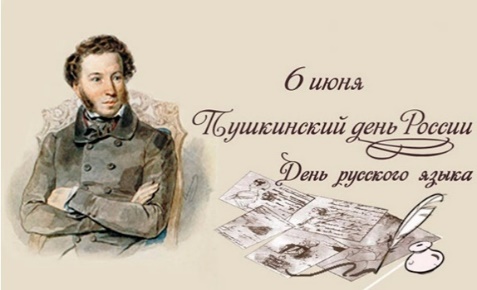    Ежегодно 6 июня в России отмечается день рождения Александра Пушкина, а также День русского языка – праздник, учреждённый в 2011 году в честь поэта.   В преддверии праздника, который приурочен  ко Дню рождения великого поэта, прозаика, драматурга, создателя современного русского языка Александра Сергеевича Пушкина, в общеобразовательных учреждениях Новоалександровского городского округа прошли разнообразные увлекательные, сказочные и познавательные онлайн-активности: виртуальные выставки, экскурсии, праздничные познавательные викторины на знание биографии и творчества Пушкина, ребята вспомнили любимые пушкинские сюжеты, отгадывали загадки и составляли кроссворды. Учащиеся школ прослушали всемирно известные пушкинские сказки, ответили на вопросы онлайн-викторин, участвовали в конкурсе знатоков русского языка; в интеллектуальных играх «Мы любим Пушкина», «Сохраним чистоту великого и могучего русского языка».Система обеспечения профессионального развития педагогических работников (стр. 26-37)    Работа с педагогическими кадрами – важнейшая составляющая системы управления учреждением. Кадровый педагогический состав городского округа на протяжении нескольких лет остаётся стабильным. Из 699-ти педагогических работников 564 педагога (77%) имеют высшее профессиональное образование, из них 81% - высшую и первую квалификационные категории. Ежегодно растет численность педагогов, имеющих высшую квалификационную категорию в среднем на 3,5%. Доля педагогических работников, имеющих квалификационные категории, составляет 86%.       76% педагогов имеют высшее педагогическое образование, что также выше краевого показателя на 17%. Ежегодно педагогические кадры округа пополняются молодыми специалистами, в среднем педагогические кадры пополняются 6-7 молодыми учителями.      Численность молодых педагогов в образовательных организациях в возрасте до 35 лет составляет 71 человек. Количество   молодых педагогических работников со стажем до 3-х лет составляет 23 человека.               В 2020-2021 учебном году повысили свой профессиональный уровень на курсах повышения квалификации 324 человека (46%), что на5% выше прошлогоднего показателя. Всего за последние 3 года курсы повышения квалификации прошли 100% работников общеобразовательных учреждений. Из вышесказанного следует, что в 2020-2021 учебном году КПК было охвачено 47% педагогических работника образовательных организаций городского округа.                                     ППК и КПК педагогов в 2020 году (стр.26-31)На базе СКИРО ПК и ПРО в период за 2020 год прошли профессиональную переподготовку кадров 4 человека (2019 год – 19 человек): кафедра дошкольного образования – 4 человека.Курсы повышения квалификации прошли 136 человек (2019 год – 181 человек): кафедра гуманитарных дисциплин – 20 человек; кафедра дошкольного образования – 20 человек; кафедра естественно – математических дисциплин и информационных технологий – 31 человек, кафедра начального образования – 27 человек; кафедра психолого – педагогических технологий и менеджмента в образовании – 14 человек; кафедра специального и инклюзивного образования – 4 человека; кафедра физической культуры и здоровьесбережения – 20 человек.Работники дошкольного образования:«Дошкольная педагогика и психология» (ППК) – 4 человека;«Управление дошкольной образовательной организацией в условиях реализации ФГОС ДО» – 1 человек;«Психолого-педагогическое сопровождение развития одаренных детей в ДОО» – 4 человека;«Интерактивные педагогические технологии в работе с детьми дошкольного возраста в условиях реализации ФГОС ДО» – 5 человек;«Современные технологии в работе с детьми раннего и дошкольного возраста в условиях ФГОС ДО» – 6 человек;«Социальная адаптация молодых педагогов» - 2 человека;«Инклюзивное образование и социализация детей с ОВЗ в дошкольных образовательных организациях» – 1 человек;Учителя начальных классов:«Психолого-педагогические условия организации деятельности педагога в условиях реализации ФГОС ДО» – 4 человека;«Механизмы повышения качества начального общего образования в соответствии с требованиями ФГОС НОО» – 1 человек;«Организация современного урока в соответствии с требованиями ФГОС НОО» – 5 человека;«Методические основы подготовки младших школьников к выполнению проверочных работ по основным учебным предметам» – 1 человек;«Особенности организации инклюзивного образования в начальной школе» – 1 человек;«Особенности формирования метапредметных результатов младших школьников в соответствии с обновленными требованиями ФГОС НОО» – 1 человек;«Организация проектной деятельности младших школьников» – 1 человек;«Оценка качества учебных достижений по математике обучающихся начальной школы» – 5 человек;«Психолого-педагогическое сопровождение развития одаренности, интеллектуальных и творческих способностей у младших школьников в условиях реализации ФГ» – 3 человека;«Оценка качества учебных достижений по русскому языку обучающихся начальной школы» – 3 человека;«Оценка качества учебных достижений по окружающему миру обучающихся начальной школы» – 4 человека;«Формирование универсальных учебных действий у младших школьников при изучении курса «Литературное чтение» - 2 человека;«Особенности реализации ФГОС НОО обучающихся с ОВЗ» - 2 человека;Учителя русского языка и литературы:«Преподавание филологических дисциплин в условиях реализации федеральных государственных образовательных стандартов основного и среднего общего образов» - 3 человека;«Преподавание русского языка и литературы в условиях поликультурной образовательной среды современной школы» – 2 человека;Учителя математики:«Совершенствование профессиональных компетенций учителя математики в условиях введения ФГОС СОО и реализации Концепции развития математического образов» - 4 человека;«Выявление и поддержка одаренных детей в области математики: от концепции к практике» – 1 человек;«Методика подготовки выпускников 11 классов к государственной итоговой аттестации по математике» – 2 человека;«Современные образовательные технологии и возможности их использования при подготовке обучающихся к государственной итоговой аттестации по математике» – 2 человека;Учителя географии:«Современные процедуры оценки качества географического образования в школе» – 3 человека;«Совершенствование профессиональных компетенций учителя географии в условиях введения ФГОС СОО и реализации Концепции развития географического образования» – 2 человека;Учителя физики и астрономии:«Особенности преподавания астрономии в системе общего образования» - 1 человек;Учителя ИКТ:«Организация работы с одаренными детьми в предметной области «Информатика» - 2 человека;«Современные технологии преподавания информатики в соответствии с требованиями ФГОС основного и среднего общего образования» – 1 человек;«Подростки в Интернет-пространстве: онлайн-риски и способы их профилактики» – 1 человек;Преподаватели иностранного языка:«Преподавание иностранных языков в условиях реализации федеральных государственных образовательных стандартов основного и среднего общего образования» – 3 человека;«Особенности преподавания учебного предмета «Второй иностранный язык» - 4 человека;Преподаватели биологии:«Обновление содержания и технологий образования по биологии в соответствии с требованиями ФГОС основного и среднего общего образования» – 6 человек;«Современные процедуры оценки качества биологического образования в школе» – 1 человек;Преподаватели истории и обществознания:«Преподавание истории и обществознания в условиях реализации федеральных государственных образовательных стандартов основного и среднего общего образов» - 5 человек;«Научно-методическое сопровождение работы с обучающимися, проявившими выдающиеся способности по истории и обществознанию» – 1 человек;«Казачество в истории Ставрополья» – 1 человек;«Методика подготовки обучающихся к государственной итоговой аттестации по истории и обществознанию» – 1 человек;Преподаватели физической культуры:«Теория и методика физического воспитания детей в контексте требований ФГОС дошкольного образования» – 5 человек;«Преподавание учебного предмета «Физическая культура» в условиях реализации ФГОС основного и среднего общего образования» – 2 человека;«Организация работы педагогов с обучающимися, проявившими выдающиеся способности в спорте» – 1 человек;Преподаватели технологии:«Организация летнего отдыха и оздоровление детей в пришкольных и загородных лагерях» – 3 человека;«Компетентностный подход к проектированию образовательной деятельности по профилактике детского дорожно-транспортного травматизма» – 1 человек;«Преподавание технологии в условиях ФГОС основного и среднего общего образования, и современной концепции технологического образования» – 4 человека;Педагоги – организаторы ОБЖ:«Преподавание учебного предмета «Основы безопасности жизнедеятельности» в условиях реализации ФГОС основного и среднего общего образования» – 2 человека;«Гражданское население в противодействии распространению идеологии терроризма» – 2 человека;Преподаватели дополнительного образования:«Психолого-педагогическое сопровождение детей с ОВЗ и детей-инвалидов в учреждениях дополнительного образования» – 1 человек;Педагоги – психологи:«Психолого-педагогическое сопровождение работы с обучающимися, проявившими выдающиеся способности в условиях образовательной организации» – 1 человек;Социальные педагоги:«Медиация в образовательной организации: альтернативный способ урегулирования споров и конфликтных ситуаций» – 1 человек;«Защита детей от информации, причиняющей вред их здоровью и (или) развитию» – 1 человек;Руководители и заместители руководителей:«Эффективный руководитель: развитие управленческих компетенций» – 3 человека;«Организация работы с обучающимися, проявившими выдающиеся способности в условиях современной образовательной организации: управленческий аспект» – 1 человек;«Современный образовательный менеджмент: организация воспитательной работы» – 1 человек;«Система работы образовательной организации по профилактике употребления психоактивных веществ несовершеннолетними» – 2 человека;«Основы профилактической работы по противодействию идеологии экстремизма и терроризма в образовательной организации» – 1 человек.            Создание профессиональной компетентностной средыОдним из направлений повышения профессионального роста педагогов является конкурсное движение. «Учитель года России» - это конкурс, который объединяет опытных и молодых педагогов, преподающих самые разные школьные дисциплины.    С 12 и 18 февраля 2021 года в Новоалександровском городском округе прошли конкурсы профессионального мастерства «Учитель года России» 2021, «Воспитатель года России» 2021. 16 педагогов приняли участие в номинациях «Лучший учитель», «Лучший воспитатель», «Педагогический дебют». В связи с эпидемиологической ситуацией муниципальный этап Всероссийских конкурсов профессионального мастерства «Учитель года России» 2021 и «Воспитатель года России» 2021 проходили в очно-заочном формате. Конкурсы профмастерства объединяют опытных и молодых педагогов. У каждого из них есть чем поделиться с коллегами, и, что показать жюри. В муниципальном этапе Всероссийского конкурса профессионального мастерства «Учитель года России» 2021 приняли участие 11 педагогов в номинации «Лучший учитель» и в 5 молодых учителей в номинации «Педагогический дебют». В ходе заочных испытаний в очный тур конкурса в номинации «Лучший учитель» вышли 5 педагогов, которые показали членам жюри конкурсные мероприятия «Урок и самоанализ», «Презентация педагогического проекта», «Методический семинар» и «Классный час».  Четыре молодых педагога в номинации «Педагогический дебют» представили конкурсные мероприятия «Урок и самоанализ», «Внеурочное мероприятие», публичное выступление, педагогический проект «Это у меня хорошо получается». В муниципальном этапе конкурса профессионального мастерства «Воспитатель года России» 2021 приняли участие 4 педагога в номинации «Лучший воспитатель» и 3 педагога в номинации «Педагогический дебют».  В ходе конкурсов участники продемонстрировали свой профессиональный и творческий потенциал, умение ориентироваться в сложной педагогической ситуации. Как и всегда, конкурс был содержательным и интересным!  Итоги конкурсов профессионального мастерства: «Учитель года России», номинация «Лучший учитель»- Винникова Анна Васильевна, учитель истории и обществознания средней школы №11 х.Красночервонный - победитель конкурса «Учитель года России», номинация «Лучший учитель;-Ганичева Марина Сергеевна, учитель начальных классов средней школы №2 станицы Григорополисской - призер конкурса «Учитель года России», номинация «Лучший учитель;- Шеховцова Татьяна Юрьевна, учитель начальных классов средней №12 г.Новоалександровска - призер  конкурса «Учитель года России», номинация «Лучший учитель;   «Учитель года России», номинация «Педагогический дебют».- Скворцова Оксана Анатольевна, учитель истории и обществознания лицея «Экос» г.Новоалександровска – победитель конкурса «Учитель года России», номинация «Педагогический дебют»;-Зыкова Ольга Вячеславовна, учитель начальных классов «Гимназия №1» города Новоалександровска – призер конкурса «Учитель года России», номинация «Педагогический дебют»;-Короленко Анастасия Алексеевна, учитель русского языка и литературы средней школы №12 города Новоалександровска – призер конкурса «Учитель года России», номинация «Педагогический дебют».  «Воспитатель года России», номинация «Лучший воспитатель»- Лукьянченкова Екатерина Александровна, воспитатель детского сада №10 «Семицветик» города Новоалександровска – победитель конкурса «Воспитатель года России», номинация «Лучший воспитатель»;- Мацко Эмма Семеновна, инструктор по физической культуре детского сада №11 «Колосок» поселка Темижбекский – призер конкурса «Воспитатель года России», номинация «Лучший воспитатель»;  -Хатуева Наталья Умаровна, воспитатель детского сада №53 «Солнышко» города Новоалександровска – призер конкурса «Воспитатель года России», номинация «Лучший воспитатель»;    «Воспитатель года России», номинация «Лучший воспитатель»- Чаплыгина Екатерина Владимировна, воспитатель детского сада №25 «Ромашка» станицы Расшеватской –  победитель конкурса «Воспитатель года России», номинация «Педагогический дебют».- Уксусова Анастасия Юрьевна, воспитатель детского сада №37 «Ландыш» хутора Воровского –  призер конкурса «Воспитатель года  России», номинация «Педагогический дебют». Арчибасова Евгения Геннадьевна, воспитатель детского сада №52 «Чебурашка» города Новоалександровска - призер конкурса «Воспитатель года России», номинация «Педагогический дебют».   Уракбаев Виктор Муктарович, учитель средней школы №7 п.Горьковский,  стал призером краевого этапа открытого заочного Всероссийского смотра конкурса на лучшую постановку физкультурной работы и развитие массового спорта среди школьных спортивных клубов в номинации «Лучший руководитель школьного спортивного клуба».   Уракбаева Светлана Николаевна, учитель физической культуры средней школы №7 п.Горьковский стала победителем  краевого этапа XI Всероссийского конкурса «Учитель здоровья России-2020»!    Созданный при поддержке губернатора Ставропольского края Владимира Владимирова и министерства образования Ставропольского края региональный образовательный проект ТВ школа «Время выбрало нас» завершил очередной сезон. Педагоги Ставропольского края записали уроки, которые демонстрируются на региональных каналах: «Свое ТВ», «Кавказ -24». «АТВ». Проект представлял собой отличное подспорье для школьников, получающих актуальную и доступную информацию без необходимости выходить из дома. Видеоуроки стали полезны и для педагогов — записи становятся хорошим опытом работы на широкую аудиторию. Подготовленные уроки демонстрируются на региональных каналах: «Свое ТВ», «Кавказ -24». «АТВ». Новоалександровский городской округ в проекте представляли педагоги средней школы № 12 г.Новоалександровска: учитель химии- Фоменко Ирина Анатольевна и учителя биологии Миронова Оксана Степановна и Сикорская Юлия Ивановна.   В настоящее время Рособрнадзор реализует ряд проектов, направленных на разработку объективной модели оценки компетенций учителей-предметников. Уровневая оценка компетенций учителей русского языка и математики является одним из наиболее важных параметров с точки зрения способности учителя содержательно обеспечивать эффективный учебный процесс по образовательным программам. Первый этап диагностики профессиональных компетенций учителей русского языка и математики Новоалександровского городского округа прошел в октябре 2020 года. Второй этап состоялся 25 ноября 2020 года в более расширенном составе, так как в нем приняли участие 48 учителей русского языка и 32 учителя математики. Проведение такой профессиональной компетентности лежит в основе всего педагогического процесса и дополняется методической, социальной и личной компетентностью.      В рамках национального проекта «Образование» педагоги Новоалександровского городского округа со 2 июля 2020 года по 26 ноября 2020 года приняли участие в программе повышения квалификации по теме «Совершенствование предметных и методических компетенций (в том числе в области формирования функциональной грамотности)». Целью реализации данных курсов стало формирование единого образовательного пространства на едином федеральном портале ДПО, создание условий для расширения траекторий профессионального роста педагогических работников и повышения уровня владения профессиональными компетенциями.
В федеральной программе курсов «Учитель будущего» в рамках национального проекта «Образование» приняли участие 12 учителей русского языка, 11 учителей математики, 3 учителя физики, 4 учителя химии, 3 учителя биологии общеобразовательных учреждений Новоалександровского городского округа.                           В 2020 году на президентской платформе «Россия-страна возможностей» стартовал всероссийский конкурс «Большая перемена». Для педагогов-наставников полуфиналистов "Большой перемены" в 2021 году была запущена образовательная программа "Лидеры общественных изменений". Новоалександровский городской округ в очном этапе, который стартовал в Москве 24 февраля 2021 года, представила Чикова Анна Александровна, учитель истории и обществознания средней школы №11 х.Красночервонный. Спикерами программы стали эксперты в области образования: Н. Мандрова, Р.Ромашкина,А.Комиссаров. Педагоги стали участниками тренингов и мастер-классов, а также приняли участие в ассессмент-сессии.    Команда учителей МОУ СОШ №11 (Петросян Тамара Армаисовна, Винникова Анна Васильевна, Конобеева Анна Вячеславовна) стали участниками Всероссийского конкурса «Учитель будущего» на президентской платформе «Россия-страна возможностей». В городе Грозном состоялся региональный полуфинал профессионального конкурса «Учитель будущего» – нового проекта президентской платформы «Россия – страна возможностей»  для участников из Северо-Кавказского федерального округа. Конкурс реализован при поддержке Минпросвещения России в рамках федерального проекта «Социальные лифты для каждого» национального проекта «Образование». Приглашение в полуфинал получили 54 команды, участники которых показали лучшие результаты на этапе дистанционного тестирования. Мы горды тем, что одна из них- команда средней школы №11 х.Красночервонный. Конкурсные испытания прошли в течение трех дней, они подготовлены в формате «педагогического триатлона», включающего в себя: педагогические дебаты, методический конструктор и кейс-игру. Для команд полуфиналистов, помимо конкурсных испытаний, подготовлен образовательный блок: встречи, лекции и мастер-классы. По итогам окружного полуфинала определены команды, которые примут участие в финале Конкурса.      14 мая 2021 года на базе МОУ гимназия №1 города Новоалександровска проведена процедура оценки предметных и методических компетенций учителей-кандидатов в региональный методический актив. В мероприятии приняли участие учителя-предметники с высоким уровнем профессионального признания – Горлачева Светлана Михайловна, учитель русского языка и литературы МОУ гимназия №1; Жукова Галина Александровна, учитель русского языка и литературы МОУ СОШ №2; Ерыгина Людмила Александровна, учитель математики МОУ гимназия №1; Осипова Мария Ивановна, учитель истории и обществознания МОУ СОШ №5; Сикорская Юлия Ивановна, учитель химии МОУ СОШ №12. С 16 по 21 марта в Санкт-Петербурге прошел финал профессионального конкурса «Учитель будущего», входящего в президентскую платформу «Россия – страна возможностей». Конкурс проводится при поддержке Министерства просвещения Российской Федерации. В финальных соревнованиях приняли участие 102 команды (306 учителей) из 44 регионов России. Ставропольский край представили четыре команды, одна из них команда средней школы №11 хутора Красночервонный: Винникова Анна Васильевна, учитель истории и обществознания, Петросян Тамара Армаисовна, учитель русского языка и литературы, Конобеева Анна Вячеславовна, учитель химии и географии.
Финалисты прошли три очных конкурсных испытания: междисциплинарный урок, воспитательное мероприятие и участие в конференции в качестве спикеров.    «Опыт командной работы и междисциплинарного подхода в образовании» – так назывался зональный семинар-практикум для методистов и руководителей общеобразовательных учреждений Новоалександровского городского округа и Труновского муниципального района, который прошел сегодня в средней школе №11 х.Красночервонного.
Финалисты Всероссийского конкурса «Учитель будущего», педагоги средней школы №11: Винникова Анна Васильевна, учитель истории и обществознания, Петросян Тамара Армаисовна, учитель русского языка и литературы, Конобеева Анна Вячеславовна, учитель географии- продемонстрировали лучшие педагогические практики.          Задачи деятельности методического информационно-диагностического центра управления образования и муниципальных образовательных организаций на 2021-2022 учебный  год: внедрение на уровнях основного общего и среднего общего образования новых образовательных технологий, методов обучения и воспитания; создание условий для развития наставничества, поддержки общественных инициатив; формирование эффективной системы выявления, поддержки и развития способностей и талантов у детей и молодежи и направленной на самоопределение и профессиональную ориентацию всех обучающихся; продолжить создание современной и безопасной цифровой образовательной среды, обеспечивающей высокое качество и доступность образования всех видов и уровней; внедрение национальной системы профессионального роста педагогических работников; повысить качество образовательных результатов, сокращая разрыв между образовательными организациями с высокими и низкими результатами деятельности; формировать мотивацию педагогических работников в условиях внедрения общественной оценки и независимой экспертизы образовательных организаций. Трудоустройство и поступление выпускников 9, 11 классов в профессиональные образовательные организации в 2020 годудоля выпускников 9 и 11 класса, поступивших в профессиональные образовательные организации и организации высшего образования по профилю обучения:  413 выпускников – 66% (из 623-х) 9 классов поступили в профессиональные образовательные организации; 210 выпускников -34% продолжили обучение в общеобразовательных организациях;доля выпускников 9 класса, поступивших в профессиональные образовательные организации по профилю обучения, проходившим государственную итоговую аттестацию по предметам, близким к профилю специальности (профессии), выбранной для продолжения образования, от общего числа выпускников 9 класса – итоговая аттестация не проводилась по предметам по выбору в 2020 году; доля выпускников 11 класса в данной выборке в данном году, поступивших в профессиональные образовательные организации, от общего числа выпускников 11 класса- 160 выпускников (74%);доля выпускников 11 класса, поступивших в образовательные организации высшего образования на территории Ставропольского края, от общего числа выпускников 11 класса- 66 человек (41%);доля выпускников 11 класса, поступивших в образовательные организации высшего образования других субъектов РФ, от общего числа выпускников 11 класса- 94 человека (59%);доля выпускников 11 класса, поступивших в профессиональные образовательные организации Ставропольского края, от общего числа выпускников 11 класса- 36 человек (95%);доля выпускников 11 класса, поступивших в профессиональные образовательные организации других субъектов РФ , от общего числа выпускников 11 класса- 2 человека (0,5%);доля обучающихся, выбравших предметы, соответствующие профилю обучения для сдачи итоговой аттестации выпускников 11 класса, от общего числа выпускников 11 класса- 100% выпускников выбрали предметы ЕГЭ для поступления в ВПО по соответствующему профилю специальности;доля выпускников, которые служат в рядах Российской Армии – 7 человек (0,3%).2020 год2020 год2020 год2021 год2021 год2021 годкол-во участников%средний баллкол-во участников%средний баллпрофильная математика10955,3581165961обществознание13367,5601145859биология4221,355462353физика3316,755452352химия259,358351848история5326,953331762